Pánská taneční obuv Standard
kat. č.47 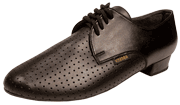 1590 Kč  
kat. č.48 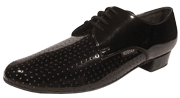 1590 Kč  
kat. č.49 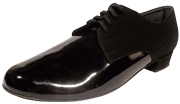 1590 Kč 
kat. č.51 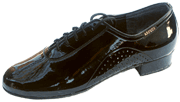 od 1690 Kč (lak.)   Novinka
kat. č.52 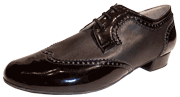 2450 Kč  Novinka
kat. č.53 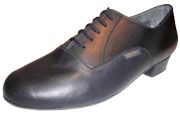 1390 Kč 
kat. č.53B 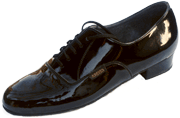 1390 Kč  